Monthly Board Meeting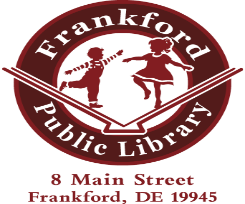 Tuesday, February 21, 2023, at 5:30 PM                                        Library Conference RoomAgendaCall to order-Joe BaumannWelcome public in attendance. Call for additional agenda items.Approval minutesJanuary 2023 monthly meeting minutes Old business:Plan of Requirements (POR) update- Joe, BonnieFriday, Feb 10th meetingSunday, Feb 12th inventory meetingCollection Development update- Bev Follow up on cell phone use policy implementation.Follow up to recommended meetings with:Town Council meeting attendance-JoeBob Horsey w/ Double H Development, LLCNew business:Operational Goals Needed- ChrisIs it time to review/revise:Employee, Circulation handbooks (i.e note COVID/Employee Health PP, new ER Preparedness, Building/Maintenance, Strategic Plans) Consider: Is Circulation Handbook meant for just staff who work at circulation desk? Are all staff crossed trained to work at circulation desk?Library Director report- Bonnie  Treasurer report -ChrisCommittee Reports:Fundraising committee report- Marlene Biddinger Building-Maintenance Committee reportAdjournment Public SessionCall to Order Executive session (if needed, Board Members Only)AdjournmentNext Board Meeting is Tuesday, March 21, 2023 at 5:30PM, Library Conference Room         